Publicado en Madrid el 03/04/2024 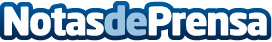 GENCI y el CNRS eligen a Eviden para hacer del superordenador Jean Zay uno de los más potentes de FranciaTras el anuncio realizado por el Presidente francés en la conferencia Vivatech de junio de 2023, la Gran Instalación Nacional de Computación de Alto Rendimiento (GENCI) y el Centro Nacional de Investigación Científica (CNRS), han seleccionado a Eviden para realizar una importante ampliación de la capacidad del superordenador Jean Zay, financiada por el Programa Francia 2030. Este anuncio marca un nuevo paso hacia la IA soberanaDatos de contacto:JenniferEviden620 059 329Nota de prensa publicada en: https://www.notasdeprensa.es/genci-y-el-cnrs-eligen-a-eviden-para-hacer-del Categorias: Internacional Inteligencia Artificial y Robótica Hardware Software Ciberseguridad Innovación Tecnológica http://www.notasdeprensa.es